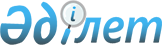 О Евразийской экономической интеграцииРешение Высшего Евразийского экономического совета от 14 мая 2018 года № 12
      Евразийской экономической комиссией совместно с Правительствами государств – членов Евразийского экономического союза разработать и представить для рассмотрения на очередном заседании Высшего Евразийского экономического совета проект Декларации о дальнейшем развитии интеграционных процессов в рамках Евразийского экономического союза.  
      Члены Высшего Евразийского экономического совета:
					© 2012. РГП на ПХВ «Институт законодательства и правовой информации Республики Казахстан» Министерства юстиции Республики Казахстан
				
От Республики
Армения

От Республики
Беларусь

От Республики
Казахстан

От Кыргызской
Республики

От Российской
Федерации
